Государственное бюджетное общеобразовательное учреждение средняя общеобразовательная школа № 81 Калининского района Санкт- ПетербургаНаправление: развитие общего образованияНоминация: технологическая карта урокаТема конкурсной работы:  Технологическая карта урока «Е.Л. Шварц «Сказка о потерянном времени»Яцухно Дина Александровна учитель начальных классовГБОУ СОШ № 81 Калиниского района СПбСанкт-Петербург2020ПОЯСНИТЕЛЬНАЯ ЗАПИСКАЗдоровье детей − это политика, в которой заложено будущее страны, поэтому перед педагогами, родителями и общественностью стоит задача воспитания здорового поколения. Проблемы сохранения здоровья обучающихся и привития навыков здорового образа жизни очень актуальны сегодня. Необходимо создание условий, направленных на укрепление здоровья и привитие навыков здорового образа жизни, сохранение здоровья физического, психического и духовного. Следует обеспечить обучающемуся возможность сохранения здоровья за период обучения в школе, сформировать у него необходимые знания, умения и навыки по здоровому образу жизни, научить использовать полученные знания в повседневной жизни. Это самая сложная и важная задача педагога – создание условий, при которых ребенок заинтересуется тем, как нужно заботиться о своем здоровье. Хочется, чтобы юное поколение, наше будущее, научились укреплять свое здоровье. Нужно донести до детей, что здоровье — это не просто отсутствие болезней, а возможность жить радостно, гармонично развиваться, иметь силы на созидание, создание, чувствовать себя в мире комфортно, уверенно, уважать себя и других. Поэтому важно заинтересовать детей и прививать им бережное отношение к своему и чужому здоровью, к окружающей среде и к планете, на которой мы живём, не только во время воспитательных мероприятий, но и в течение всего образовательного процессаТехнологическая карта урока «Е.Л. Шварц «Сказка о потерянном времени»Предмет: литературное чтение             Класс: 4УМК: «Школа России» Л.Ф. Климанова. «Литературное чтение. 4 класс»Тип урока: урок-играЦель: изучение произведения Е.Л. Шварца «Сказка о потерянном времени»Задачи:•Учить учащихся формулировать тему и цели урока, идею произведения.•Развивать чёткую, грамотную, связную речь обучающихся, навыки выразительного, осознанного чтения, творческие способности.•Воспитывать интерес к чтению, к произведениям русской литературы.•Формировать у обучающихся установку на здоровый образ жизни1. Образовательный аспект. Создать условия для формирования полноценного навыка чтения, умений самостоятельно работать с текстом.2. Развивающий аспект. Создать условия для развития устной связной речи обучающихся, умения анализировать художественное произведение, умения давать героям оценку, умения воссоздавать прочитанное, умения раскрывать причинно-следственные связи.3. Воспитательный аспект. Создать условия для привлечения внимания  обучающихся к главной идее сказки: цена времени. Создать условия для воспитания трудолюбия, стремления беречь и ценить время через раскрытие глубокого нравственного понимания смысла произведения.4. Здоровьесозидающий аспект. Создать условия для сохранения здоровья обучающихся, формирования у них необходимых знаний, умений и навыков здорового образа жизни, использования полученных знаний в повседневной жизни.Планируемые результаты:Предметные: расширить знания обучающихся о жизни и творчестве Евгения Шварца; закрепить умение определять литературный жанр, определять тему и главную мысль произведения, способствовать расширению словарного запаса обучающихся, развивать умение слушать и слышать художественное произведение; уметь анализировать художественный текст.Личностные. Создать условия для поиска решения проблемы при работе в группе; активно участвовать в совместном принятии решений, умение самостоятельно делать выводы.Метапредметные:Регулятивные УУД: Формулирование учебной задачи урока. Исходя из анализа материала учебника в совместной деятельности, понимания ее, планирование вместе с учителем деятельности по изучению темы урока, оценивание своей работы на уроке.Коммуникативные УУД. Ответы на вопросы на основе художественного текста учебника, осмысление правил взаимодействия в паре и группе.Познавательные УУД. Анализ художественного текста, выделение в нем основной мысли, умение ориентироваться в художественной книге.Межпредметные связи: русский язык, окружающий мирСодержание учебного материала: Соответствие содержания задачам формирования здоровьесозидающего образовательного пространства. Урок литературного чтения может быть направлен не только на изучение произведения, но и может служить формированию здоровых привычек, воспитанию здорового образа жизни.Обеспечение здоровьесберегающего режима на уроке:Системность (взаимосвязанность требований, нормативов и регламентов, образующих целостную систему).Дифференцированность (учет возрастных особенностей учащихся начальной школы).Режим двигательной активности.Список литературы, включая Интернет-ресурсыАкимов Н.. Наш автор - Е. Шварц. – Шварц Е.Л. Проза. Стихотворения. Драматургия. – М.:Олимп; ООО “Фирма “Издательство АСТ”, 1998.Епифанова О.Н. Евгений Шварц. Конспект урока в 11 классе. - //Литература в школе. Мы знали Евгения Шварца. Л.; М., 1966.
Цимбал С. Евгений Шварц.- Л., 1961.Е.С. Гостимская, М.М. Мишина «Уроки по курсу литературное чтение» к учебникам Л.Ф.Климановой и М.В.Головановой 4 класс, Москва,2006 г.С.В. Кутявина. Поурочные разработки по литературному чтению 4 класс к УМК «Школа России» Москва, ВАКО, 2014 г.Климанова Л.Ф. «Литературное чтение: 4 класс» ч. 2. Стр. 4-16 - М: Просвещение, 2018 г.;Рылова Н.Т. Организационно-педагогические условия создания здоровье сберегающей среды образовательных учреждений. Автореферат кандидатской диссертации. Кемерово: КГУ.-2007Смирнов Н.К. Здоровьесберегающие образовательные технологии в современной школе. М.: АПК ПРО. 2002.СОДЕРЖАТЕЛЬНАЯ ЧАСТЬЭтап урокаЗадачиДеятельность учителяДеятельность обучающихсяЗдоровьесозидающий аспект1.Организационный моментОрганизовать детей на урок. Вызвать интерес к предстоящему уроку. Создать положительный эмоциональный настройНа доске: «Сказка рассказывается не для того, чтобы скрыть, а для того, чтобы открыть, сказать во всю силу, во весь голос то, что думаешь» Е.Л. Шварц.- Здравствуйте, ребята! Чтобы наш урок прошёл в тёплой дружеской атмосфере, давайте подарим друг другу частичку тепла: потрите ладошки друг о дружку до тёплого состояния. А теперь прикоснитесь к ладошкам товарища – подарите своё тепло и возьмите от него частичку тепла. Этот небольшой знак внимания друг к другу согреет ваши сердца.- Огромное солнце не делим на части, и вечную землю нельзя поделить. А капельку счастья, вниманья, участья, ты можешь, ты должен друзья подарить.А теперь приступит к определению темы урока.Взаимодействуют с учителем и одноклассниками.Создание положительного эмоционального настроя.Демонстрирует презентацию (слайд 1). Сутки динозавров длились 2 часа.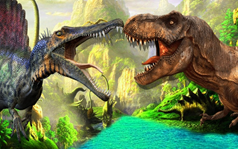 Во времена динозавров Земля вращалась в 12 раз быстрее.Высказывают свои мнения по данным предложениям.Использование наглядности.2. Мотивация к учебной деятельности, формулировка цели и темы урокаФормировать умения анализировать задания и ставить цель на урок и формулировать тему Соответственно, ночь и день тоже сменялись раньше, чем сейчас, а год проходил почти незаметно.(слайд 2) Жители востока определяли время по запаху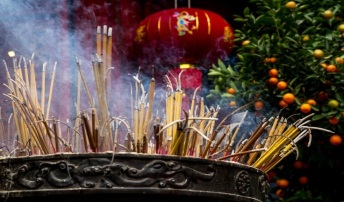 Китайцы и японцы изобрели огневые часы, время по которым измерялось с помощью ароматов. Каждый аромат обозначал определенное время суток.  Если в доме пахло розами, значит, время шло к полудню. Сложность была только в одном: регулярно зажигать палочки, чтобы не сбить счет времени.слайд 3. Мы видим прошлое – настоящее опаздывает.Часть предметов, которые мы видим, на самом деле не являются таковыми. Например, Солнце. Его «изображение» запаздывает на 8 минут. Свет звезд и спутников доходит до сетчатки глаза не сразу. Сначала лучам нужно «долететь» до Земли. 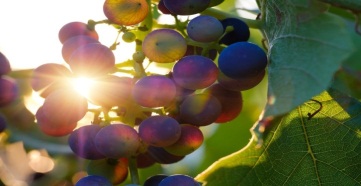 слайд 4. Римляне измеряли время водой. Они изобрели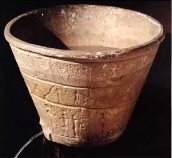 водяные часы. Каркас часов — большой сосуд с жидкостью, на дне которого есть маленькое отверстие.Взаимодействуют с учителем.Участвуют в учебном диалоге: оформляют четко и понятно тему и цель своей деятельности.Отвечают на заданные вопросы.Оценивают правильность высказываний. Через него по капле вытекает вода. Отсюда известное выражение «много воды утекло», что обозначает «прошло много времени».слайд 5. При кругосветном путешествии можно сэкономить сутки. Это реально, если начать кругосветное путешествие, двигаясь на восток. При этом совсем не важно, с какой скоростью вы будете перемещаться. Этот факт впоследствии Жюль Верн описал в романе «Вокруг Света за 80 дней».слайд 5. В минуте не всегда 60 секунд. Лишнюю секунду  добавляет служба вращения Земли, чтобы мировое время соответствовало солнечному. Пережить эту длинную минуту можно дважды в год — 30 июня и 31 декабря. 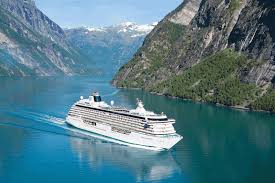 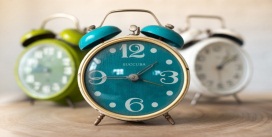 - Ребята, скажите, а с чем связаны эти факты?Действительно, здесь были собраны странные факты о времени и часах, которые я думаю вас удивили. На самом деле, у времени есть запах, а еще мир частично живет в прошлом. Исходя из этого, давайте определим цели и тему урока.  -Совершенно верно. Ну что ж, давайте проверим осанку, это для нас очень важно, и приступим к работе.Предупреждение нарушения осанки.3. Первичное  восприятие текстаЗакреплять навыки чтения вслух и про себя.Формировать навыки самопроверки и самооценки, умение формулировать советы, умение регулировать свое поведение.- А почему мы должны ценить время и не тратить его зря?- В этом мы убедимся, прочитав сказку Е. Л. Шварца «Сказка о потерянном времени». Прежде чем мы начнем читать, проведем речевую разминку. Повторяйте за мной.Он-он-он – у меня зазвонил телефон.Ыр-ыр-ыр,ыр-ыр-ыр – любит воду МойдодырИл-ил-ил,ил-ил-ил – Крокодил солнце в небе проглотилЦа-ца-ца, ца-ца-ца -  нынче Муха-Цокотуха именинница.Ит-ит-ит,ит-ит-ит –добрый доктор Айболит.Прочтение сказки. Организует работу с текстом.Словарная работа.- Во время чтения текста вам встретились слова, значение которых понятны не всем.Окладистая (борода) -широкая и густая.Керосиновая лампа-лампа, освещающая при помощи керосина.Ходики-небольшие стенные часы с гирями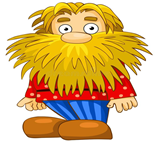 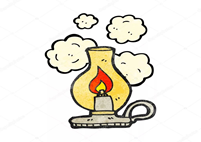 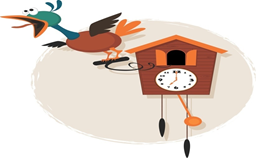 Дети отвечают: время необходимо проводить с пользой, т.к. время без дела - время, потраченное зря.Дети участвуют в речевой разминкеДети читают сказку по цепочке.Дети работают над значением слов. Высказывают свои предположения.Использование игровой ситуации.Использование наглядности.Смена деятельности4.Обобщение и систематизация знаний и умений.Формировать умение решать логические задачи.Формировать умение взаимодействовать в группе. Формировать коммуникативную культуруФизминутка «Танец с ускорением» (видеофрагмент)- Проверим, насколько вы были внимательными при чтении текста и кто лучше знает материал?-Сегодня вы будете работать в группах.
Организует работу в группах. Напоминает правила работы в группе. -Выберите, пожалуйста. капитана и название команды.Задание «Разминка» Учитель: Для каждой команды приготовлено по 3 вопроса. В каком классе учился главный герой сказки?  Какое любимое слово у него было?  Почему Петя чувствовал себя несчастным?  По каким предметам отставал Петя?  В кого превратился главный герой сказки? О чем больше всего горевал Зубов, став взрослым?  Сколько было злых волшебников? Где Петя Зубов их встретил? Как звали главного злого волшебника? По каким признакам Зубов узнал Марусю Поспелову?  Как выдала себя Надежда Соколова? Сколько раз надо было повернуть стрелки часов назад? Организуются в группыОтвечают на вопросы(В 3-ем классе) («Успею») (Он не мог играть с друзьями) (Русский язык, арифметика, пение) (В высокого, худого, бледного старика) («Мне даже пенсию не дадут») (4) (В лесном домике) (Сергей Владимирович) («Газета «Пионерская правда», съела изюм из батона, играла в мяч) («Играла в классы») (77)Двигательная активность, веселая обстановка, положительные эмоции, использование видеофрагмента.Смена деятельностиОбщение с одноклассниками.5.Рефлексия.Формировать умение анализировать свою работу, делать выбор.- Ребята, давайте по результатам нашей работы составим синквейнНапоминает форму составления синквейна.1-ая - строка отвечает за основную тему занятия и состоит из ключевого слова.2-ая строка – два прилагательных, характеризующих это понятие.3-я строка – три глагола, отвечающих за действие.4-ая строка – короткое предложение, раскрывающее суть происходящего.5-ая – синоним главного слова.Делают выводы о результатах урока.Выполняют самооценку на основе критерия успешности учебной деятельности.Смена деятельности.Осознание значимости работы на уроке.Возможность задать вопросы учителю.Оценка своего эмоционального состояния6.Подведение итогов.Домашнее задание.Формировать умения обобщать, делать выводы, работать в команде- Достигли ли мы целей урока. Докажите свою точку зрения.
Домашнее задание1. Сочините рассказ, который можно было бы включить в раздел «Делу – время, потехе – час».2.Найдите пословицы и поговорки, которые отражают смысл названия раздела.3. Найдите дополнительную информацию о видах часов.Строят монологическое высказывание, участвуют в учебном диалоге, аргументируют свою точку зрения.Выбирают домашнее задание.Дифференцированное домашнее задание